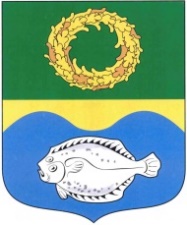 ОКРУЖНОЙ СОВЕТ ДЕПУТАТОВМУНИЦИПАЛЬНОГО ОБРАЗОВАНИЯ«ЗЕЛЕНОГРАДСКИЙ ГОРОДСКОЙ ОКРУГ» КАЛИНИНГРАДСКОЙ ОБЛАСТИ(второго созыва)РЕШЕНИЕ от 16 ноября 2021 года                                                                       № 107  Зеленоградск                                  О согласовании принятия имущества, находящегося в частной собственности, в муниципальную собственность Зеленоградского городского округа  В соответствии со статьей  50 Федерального закона от 6 октября 2003 года № 131- ФЗ «Об общих принципах организации местного самоуправления в Российской Федерации», руководствуясь Положением о порядке приема имущества, находящегося в собственности граждан и юридических лиц, в муниципальную собственность муниципального образования «Зеленоградский городской округ», утвержденного решением окружного Совета депутатов муниципального образования «Зеленоградский городской округ» от 18 апреля 2018 года № 208, Уставом Зеленоградского городского округа, окружной Совет депутатов Зеленоградского городского округа РЕШИЛ:1. Согласовать принятие имущества, находящегося в частной собственности, в муниципальную собственность Зеленоградского городского округа согласно приложению.  2.	Опубликовать решение в газете «Волна» и разместить на официальном сайте органов местного самоуправления Зеленоградского городского округа.3.	Решение вступает в силу со дня официального опубликования.Глава Зеленоградского городской округа                                                С.В. КулаковПриложение к решению окружного Совета депутатов Зеленоградского городского округа  от 16 ноября 2021 года № 107       №п/пНаименованиеимуществаАдрес места нахождения имуществаИндивидуализирующиехарактеристикиимущества1234Детская игровая площадкаКалининградская область, г. Зеленоградск, ул. Гагарина на земельном участке с кадастровым номером 39:05:010306:71Оборудование детской площадки: ИК «Мечта», Качалка Зебра, информационный щит, урна Лофт, песок, первоначальной стоимостью – 900 000 рублей.